Ranking modemów LTEZapraszamy do naszego rankingu modemów LTE - teraz dokonywanie wyboru zakupowego w tym zakresie będzie jeszcze łatwiejsze, co mogliśmy z sukcesem osiągnąć dzięki jasnemu przedstawieniu tego, co jest istotne w przypadku wyboru modemu LTE.Zaczynając - czym jest ranking modemów LTE?Pozwolimy sobie w tym miejscu pokrótce przypomnieć, ponieważ jest to wiedza konsumencka, ale dotycząca usługi w zasadzie powszechnej, a co za tym idzie, dobrze, aby miała nieco status szkolny - a zatem takiej wiedzy, którą dobrze jest powtarzać co jakiś czas, aby jasne było, że została ona zapamiętana.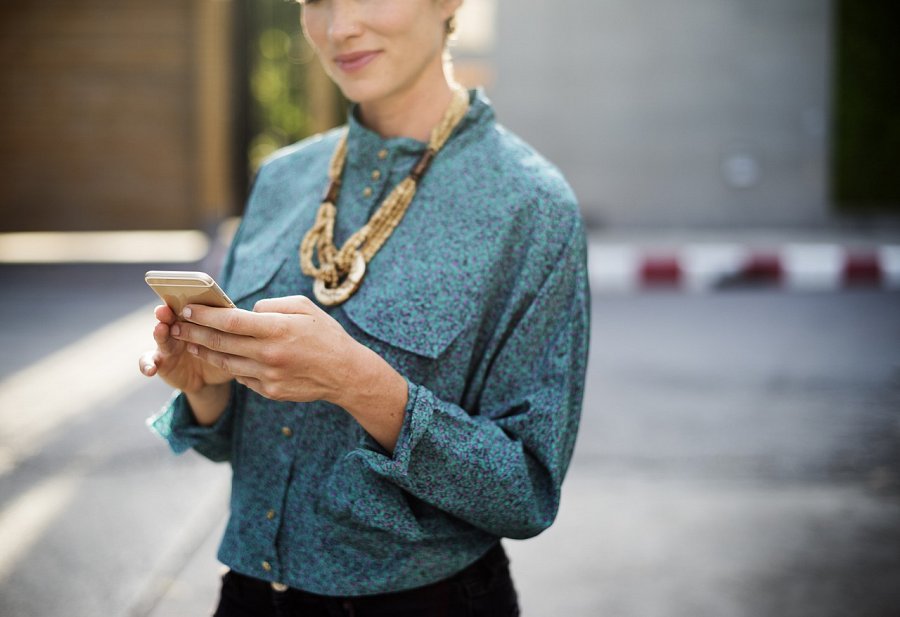 Są zatem - i według nich właśnie dokonaliśmy podziału w naszym rankingu modemów LTE - dwie zmienne, parametry, które są pochodną technologii zastosowanych w danym modelu modemu, które wpływają mocno na to, jakie będzie doświadczenie korzystania z internetu. Są to zatem prędkość pobierania oraz prędkość wysyłania danych.Słowem podsumowania...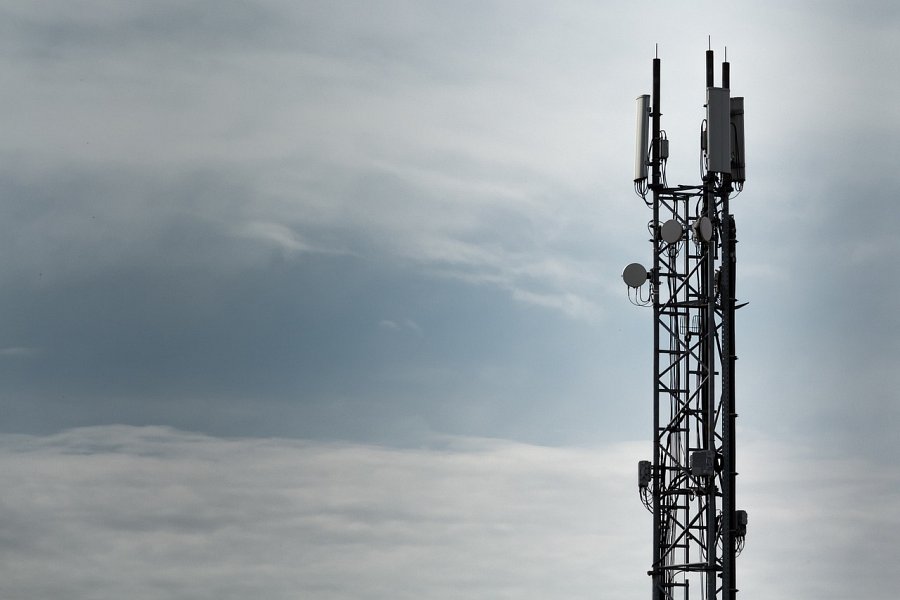 Obie mają znaczenie kluczowe, ale tylko w zestawieniu z wiedzą o tym, jakiego rodzaju drzwi chcemy otworzyć - lub też, inaczej budując tę metaforę, jak szeroko chcemy ją otworzyć, a zatem - nieco nawet dosłownie - jaką przepustowość łącza chcemy zapewnić dla naszej sieci oraz naszego codziennego użytkowania modemu.To, co jest ważne to to, że dla różnych zastosować potrzebne są różne urządzenia. I tak, samo przeglądanie stron internetowych nie wymaga wiele, ale już streaming w wysokiej jakości to zadanie dla dobrej jakości sprzętu.Zapraszamy do naszego rankingu modemów LTE po więcej, bardziej detalicznych, informacji na ten temat!